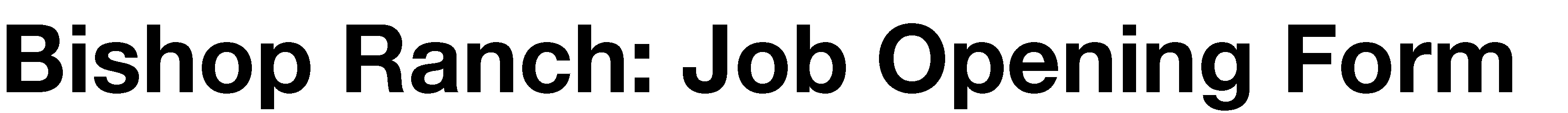 Company THE LOTPosition BartenderCompany Contact 
Tanishtha Kapoortkapoor@thelotent.comJob Type Part TimeJob Description As a Bartender at THE LOT, you will work in our bar preparing and selling craft cocktails, craft beers and wine creating the ultimate guest experience. The Bartender will be train on preparing and selling menu items, liquor brands, beers, and non-alcoholic selections available in the assigned outlet. The Bartender position has a flexible schedule including nights, weekends, and all major holidays
Required Qualifications
Should be 21 and above